Appendix D – List of Future Safer and Stronger Communities Board Meetings for 2018/19Future meetings of the Safer and Stronger Communities Board will be held on: Monday 12 November 2018; 11.00 am – 1.00 pmMonday 14 January 2019; 11.00 am – 1.00 pmMonday 18 March 2019; 11.00 am – 1.00 pmMonday 10 June 2019; 11.00 am – 1.00 pmAll meetings will be held in Smith Square 1&2, Ground Floor, 18 Smith Square, London, SW1P 3HZ.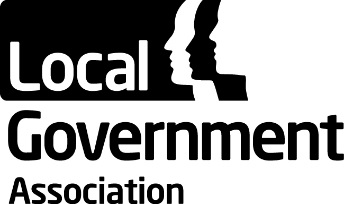 Safer and Stronger Communities Board03 September 2018